STATE OF MAINE REQUEST FOR PROPOSALS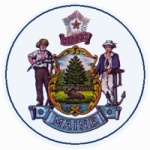 RFP SUBMITTED QUESTIONS & ANSWERS SUMMARYProvided below are submitted written questions received and the Department’s answer.RFP NUMBER AND TITLE:RFA 202106080 McKinney Vento GrantRFP ISSUED BY:Department of EducationSUBMITTED QUESTIONS DUE DATE:July 1, 2021, no later than 11:59 p.m., local time.QUESTION & ANSWER SUMMARY ISSUED:July 6, 2021PROPOSAL DUE DATE:July 13, 2021, no later than 11:59 p.m., local time.PROPOSALS DUE TO:Proposals@maine.gov1RFP Section & Page NumberQuestion1Any chance I can apply for both Mckinney Vento grants (RFA 202106083 and RFA 202106080)? 1AnswerAnswer1SAUs who meet both criteria for each RFA are welcome to apply for both.SAUs can apply for the McKinney Vento subgrant if they do not have a current subgrant that extends beyond 9/1/21. This is any ME SAU except MSAD 75 and RSU 1.  * Applicants with fewer than 50 identified homeless students, as enumerated in the needs assessment will have 5 points deducted from the needs assessment total. This is the process for prioritizing the distribution of sub-grant funds to maximize their availability to the largest possible number of Maine’s homeless students.SAUs who applied for funding in 2020 can apply for ARP. The full list eligible to apply for ARP is here:Augusta School DepartmentBangor School DepartmentBiddeford School DepartmentBrewer School DepartmentEllsworth School DepartmentFive Towns Community School DistrictLewiston Public SchoolsMSAD 28MSAD 44MSAD 46MSAD 51MSAD 60MSAD 75Portland Public SchoolsRSU 1RSU 9RSU 12RSU 16RSU 23RSU 40RSU 56RSU 57RSU 63RSU 74Sanford School DepartmentWestbrook School DepartmentSAUs who meet both criteria for each RFA are welcome to apply for both.SAUs can apply for the McKinney Vento subgrant if they do not have a current subgrant that extends beyond 9/1/21. This is any ME SAU except MSAD 75 and RSU 1.  * Applicants with fewer than 50 identified homeless students, as enumerated in the needs assessment will have 5 points deducted from the needs assessment total. This is the process for prioritizing the distribution of sub-grant funds to maximize their availability to the largest possible number of Maine’s homeless students.SAUs who applied for funding in 2020 can apply for ARP. The full list eligible to apply for ARP is here:Augusta School DepartmentBangor School DepartmentBiddeford School DepartmentBrewer School DepartmentEllsworth School DepartmentFive Towns Community School DistrictLewiston Public SchoolsMSAD 28MSAD 44MSAD 46MSAD 51MSAD 60MSAD 75Portland Public SchoolsRSU 1RSU 9RSU 12RSU 16RSU 23RSU 40RSU 56RSU 57RSU 63RSU 74Sanford School DepartmentWestbrook School Department2RFP Section & Page NumberQuestion2Can these funds be used to give stipends for staff who take on additional responsibilities with McKinney-Vento?2AnswerAnswer2Yes. This would be an allowable use of funds under the McKinney-Vento Homeless Assistance Act. Yes. This would be an allowable use of funds under the McKinney-Vento Homeless Assistance Act. 3RFP Section & Page NumberQuestion3Is it ok to assume that the grant would cover the cost of a person to do the outreach and coordination work to support students and families?3AnswerAnswer3Yes. This would be an allowable use of funds under the McKinney-Vento Homeless Assistance Act, “Providing supplemental instruction and educational enrichment services that help homeless students achieve challenging State academic standards. Providing specialized instructional support services (including violence prevention and counseling), referrals for such services, and activities to address the particular needs of homeless children and youths that may arise from domestic violence and parental mental health or substance abuse. Providing other extraordinary or emergency assistance needed to enable homeless children and youths to attend school and participate fully in school activities.”Yes. This would be an allowable use of funds under the McKinney-Vento Homeless Assistance Act, “Providing supplemental instruction and educational enrichment services that help homeless students achieve challenging State academic standards. Providing specialized instructional support services (including violence prevention and counseling), referrals for such services, and activities to address the particular needs of homeless children and youths that may arise from domestic violence and parental mental health or substance abuse. Providing other extraordinary or emergency assistance needed to enable homeless children and youths to attend school and participate fully in school activities.”4RFP Section & Page NumberQuestion4I was starting work on the MV subgrant application, but now am questioning if I should be working on the Homeless Children and Youth application since the district did apply last year.  However, we weren’t granted it.  Can you please clarify for me?  I presume we need to resubmit another MV grant, but want to be sure we’re on the right track.4AnswerAnswer4SAUs who meet both criteria for each RFA are welcome to apply for both.SAUs can apply for the McKinney Vento subgrant if they do not have a current subgrant that extends beyond 9/1/21. This is any ME SAU except MSAD 75 and RSU 1.  * Applicants with fewer than 50 identified homeless students, as enumerated in the needs assessment will have 5 points deducted from the needs assessment total. This is the process for prioritizing the distribution of sub-grant funds to maximize their availability to the largest possible number of Maine’s homeless students.SAUs who applied for funding in 2020 can apply for ARP. The full list eligible to apply for ARP is here:Augusta School DepartmentBangor School DepartmentBiddeford School DepartmentBrewer School DepartmentEllsworth School DepartmentFive Towns Community School DistrictLewiston Public SchoolsMSAD 28MSAD 44MSAD 46MSAD 51MSAD 60MSAD 75Portland Public SchoolsRSU 1RSU 9RSU 12RSU 16RSU 23RSU 40RSU 56RSU 57RSU 63RSU 74Sanford School DepartmentWestbrook School DepartmentSAUs who meet both criteria for each RFA are welcome to apply for both.SAUs can apply for the McKinney Vento subgrant if they do not have a current subgrant that extends beyond 9/1/21. This is any ME SAU except MSAD 75 and RSU 1.  * Applicants with fewer than 50 identified homeless students, as enumerated in the needs assessment will have 5 points deducted from the needs assessment total. This is the process for prioritizing the distribution of sub-grant funds to maximize their availability to the largest possible number of Maine’s homeless students.SAUs who applied for funding in 2020 can apply for ARP. The full list eligible to apply for ARP is here:Augusta School DepartmentBangor School DepartmentBiddeford School DepartmentBrewer School DepartmentEllsworth School DepartmentFive Towns Community School DistrictLewiston Public SchoolsMSAD 28MSAD 44MSAD 46MSAD 51MSAD 60MSAD 75Portland Public SchoolsRSU 1RSU 9RSU 12RSU 16RSU 23RSU 40RSU 56RSU 57RSU 63RSU 74Sanford School DepartmentWestbrook School Department5RFP Section & Page NumberQuestion5If we do the subgrant as a 3 year proposal, do we put the costs of one year or for all 3 years?  I presume we need to have an annual follow-up, but need clarity of what to include in this section.5AnswerAnswer5Projects should be a minimum of 1 year and maximum of 3 years. The longer cycle allows for greater program continuity and strengthening of programs. Start Dates should be on/after 9/1/2021. If you are proposing a 3-year project, please include that in the start date/end date section. In the budget section, please include the budget breakdown for the first year only. In the budget narrative section, include any estimates about year 2 and 3. Projects should be a minimum of 1 year and maximum of 3 years. The longer cycle allows for greater program continuity and strengthening of programs. Start Dates should be on/after 9/1/2021. If you are proposing a 3-year project, please include that in the start date/end date section. In the budget section, please include the budget breakdown for the first year only. In the budget narrative section, include any estimates about year 2 and 3. 6RFP Section & Page NumberQuestion6Are 3 SMART goals required?6AnswerAnswer6In general, two (2) to three (3) well-crafted focused outcomes that can be effectively measured are preferable to multiple outcomes that require the collection of complex or unreliable data. Please include at a minimum, one SMART goal.In general, two (2) to three (3) well-crafted focused outcomes that can be effectively measured are preferable to multiple outcomes that require the collection of complex or unreliable data. Please include at a minimum, one SMART goal.